НЕОЛАНТ: мобилизация сбора земельного налога с помощью пространственных данныхВажной составляющей бюджета муниципальных образований является земельный налог. Объем поступлений от земельного налога зависит от: 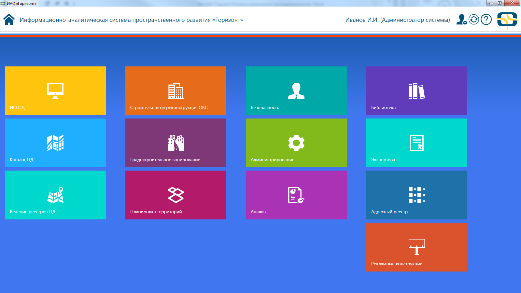 кадастровой стоимости земельных участков;ставок земельного налога и налоговых льгот, устанавливаемых представительными органами местного самоуправления;количества зарегистрированных земельных участков;собираемости земельного налога.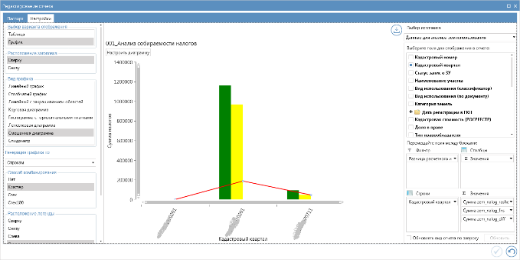 Рост поступлений платы за землю может быть достигнут несколькими способами. Один из них – понуждение к оформлению в установленном законом порядке прав на земельные участки, используемые юридическими и физическими лицами без правоудостоверяющих документов. Второй – выявление «сомнительных» земельных участков, в использовании или учете которых вероятны нарушения, и устранение этих нарушений. К таким нарушениям могут быть отнесены: отсутствие данных в Федеральной налоговой службе (ФНС) об участках, поставленных на кадастровый учет;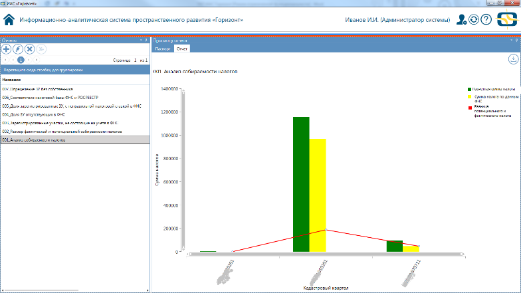 некорректное применение налоговой ставки по данным ФНС для видов разрешенного использования по данным Государственного кадастра недвижимости (ГКН);расхождения кадастровых стоимостей, применяемых в ГКН и ФНС к участку;отсутствие части данных или некорректные данные в ГКН, выявленные в результате проведения мероприятий земельного контроля (инвентаризации). Выявление самозахватов земель практически невозможно без использования пространственных данных. А выявление «сомнительных» участков – без анализа совокупных данных ФНС, ГКН и результатов инвентаризации.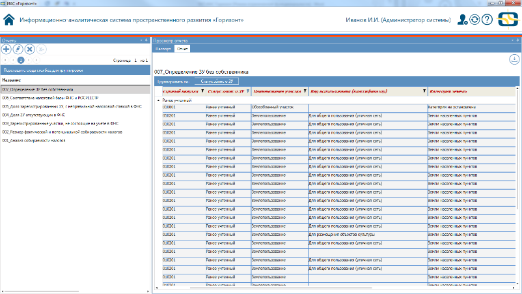 Понимая значимость задачи мобилизации сбора земельного налога, ГК «НЕОЛАНТ» в рамках развития информационно-аналитической системы пространственного развития «Горизонт» (ИАС «Горизонт») создает конструктор аналитических представлений. Использование такого конструктора позволяет проанализировать налоговый потенциал территории, выявить сомнительные участки, а также проанализировать данные, обрабатываемые в ИАС, по различным тематическим направлениям.Разработанный модуль «Анализ» в настоящее время проходит тестирование, но уже сейчас с использованием его инструментов сформированы следующие представления:определение земельных участков без собственников;соответствие налоговых данных по участкам ФНС и Росреестра;доля зарегистрированных участков с неправильной налоговой ставкой в ФНС;сведения о земельных участках, стоящих на кадастровом учете, не внесенные в базу данных ФНС;сведения о фактической и потенциальной собираемости налогов;анализ собираемости налогов.Исходными данными для анализа являются кадастровые планы территории, представляемые Росреестром в утвержденном формате; структурированные данные, предоставляемые ФНС; результаты проведения мероприятий муниципального земельного контроля.По мнению экспертов ГК «НЕОЛАНТ», такой анализ востребован не только органами муниципального самоуправления, но и региональными органами власти, осуществляющими координацию деятельности муниципалитетов и заинтересованными в снижении издержек в регионе на внедрение автоматизированных средств мониторинга и анализа использования земель.Инструментарий модуля «Анализ» в ИАС «Горизонт» позволяет заказчику самостоятельно не только формировать аналитические представления, но и выполнять подготовку данных для таких представлений без привлечения разработчика.***Более подробно ознакомиться с методологиями и инструментами для решения задач в сфере градостроительной деятельности вы сможете на круглом столе «Применение концепции информационного моделирования для комплексного решения задач регионов и муниципалитетов», который состоится 20 апреля 2016 года в Москве в рамках II Межотраслевого информационно-технологического форума «МНОГОМЕРНАЯ РОССИЯ 2016». Ключевые темы для обсуждения:Комплексный подход к построению системы пространственного развития региона – направления, задачи, инструменты.От территориального планирования к инфраструктурным задачам – оптимизация затрат на эксплуатацию.Пространственное развитие как информационное обеспечение Ситуационного центра.Для регистрации на мероприятие необходимо отправить заявку в свободной форме на адрес sorokina@neolant.ru или по номеру +7 (499) 999-00-00 доб. 174, +7 (985) 454-13-60. Если вы хотите выступить с докладом, укажите тему выступления в заявке. Если вы хотите предложить тему для обсуждения, также укажите тему в заявке. Участие бесплатное. Программа Форума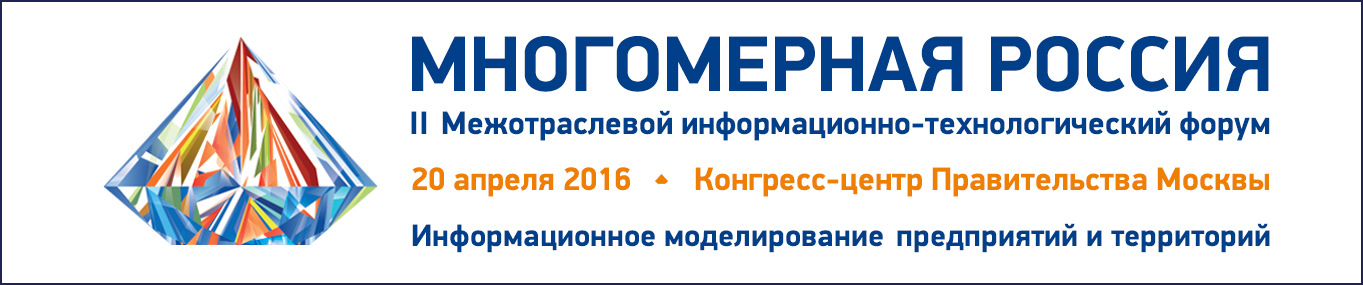 